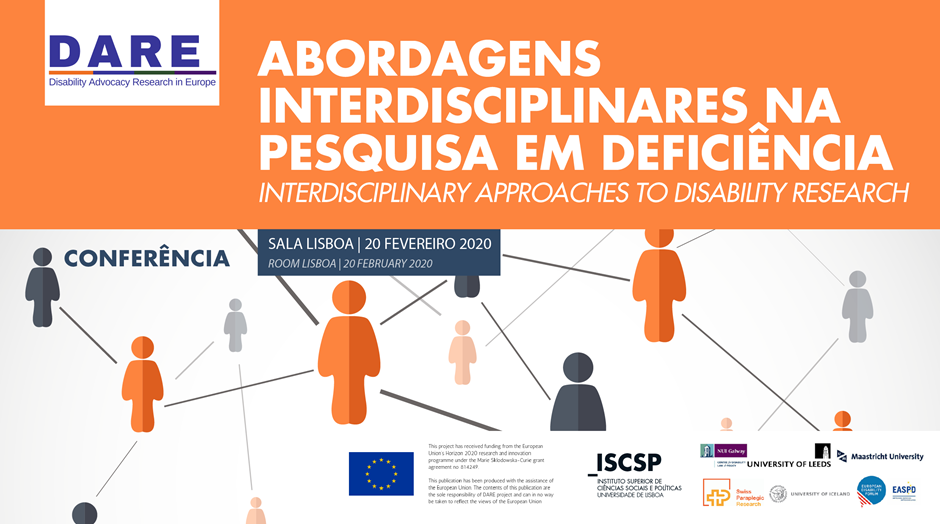 Programme8h30m 	Registration9h00m	Welcome and Overview of the DARE Project Paula Campos Pinto, ISCSP-ULisboa, DARE Mark Priestley, University of Leeds, DAREManuel Meirinho, President of ISCSP-Ulisboa9h30m         Disability Studies, Human Rights and Disability Law – an Agenda for ResearchAlberto Vasquez, Research Coordinator at the Office of the UN Special Rapporteur for the rights of people with disabilitiesQ&A10h30m	Coffee Break – Sala Monsanto (ground floor)11h00am	Roundtable on Ethics in Participatory and Emancipatory ResearchModerator: Fernando Serra Speakers: Pat Clarke, Jerome Bickenbach and Megan Smith This session will be a roundtable discussion on the opportunities and challenges in developing Participatory and Emancipatory Research with disabled people and the ethical issues that may be involved.Q&A12h30pm	Lunch – Sala Monsanto (ground floor)13h30m	Roundtable on Interdisciplinary Research in Disability 		Moderator: Carla PintoSpeakers: Mark Priestley, Maria Gomez-Carrillo, Tim Ghilain, Teresa J.PintoThis session will be a roundtable discussion on the opportunities and challenges in developing interdisciplinary research, with a particular focus on socio-legal research.Q&A15h00m	Coffee Break – Sala Monsanto (ground floor)15h30m	Roundtable on Research Collaborations in Disability Research Moderator: Jorge Falcato Speakers: Rannveig Traustadóttir, Anna Lawson, Jorge ManhiqueThis session will be a roundtable discussion on the opportunities and challenges of collaborating with civil society organisations.Q&A17h00m - Close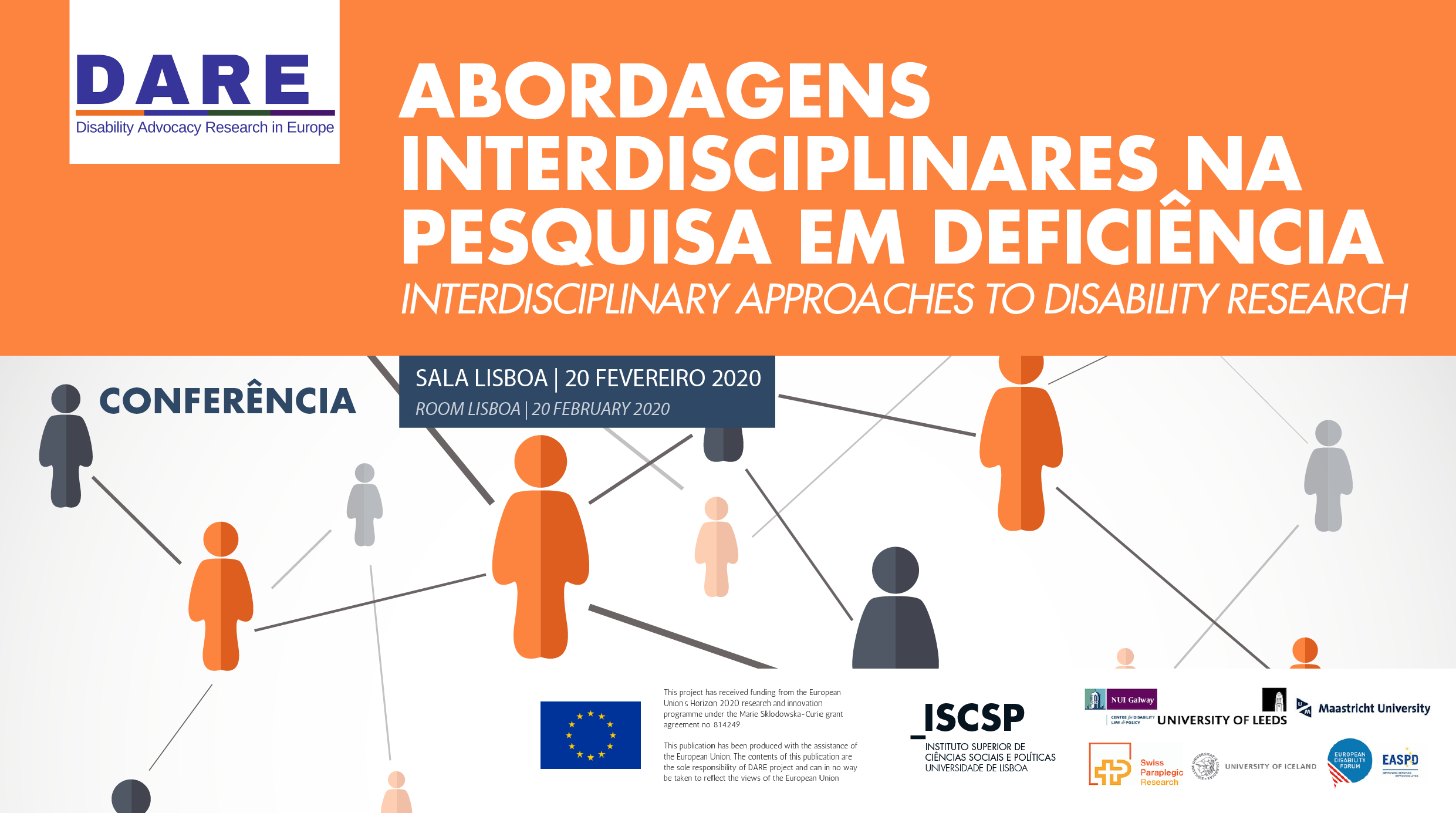 